REZULTATI PODUZETNIKA SA SJEDIŠTEM U URBANOJ AGLOMERACIJI SPLIT U 2017. GODINIPrije više od tri godine, (30. studenoga 2015. godine), odlukom Ministarstva regionalnoga razvoja i fondova Europske unije, ustrojena je Urbana aglomeracija Split. Od ukupno 55 gradova i općina Splitsko-dalmatinske županije, Urbanom aglomeracijom Split obuhvaćeno je 13 jedinica, i to: 6 gradova (Split, Kaštela, Omiš, Sinj, Solin i Trogir) i 7 općina (Dicmo, Dugi rat, Dugopolje, Klis, Lećevica, Muć i Podstrana).Shema 1.   Područje Urbane aglomeracije SplitOd ukupnog broja poduzetnika (10.075), čije je sjedište u jednom od gradova i općina u sastavu Urbane aglomeracije Split, najviše je poduzetnika u Splitu (6.888 ili 68,4 %), a najmanji u Lećevici (9 ili 0,1 %).Tablica 1.	Broj poduzetnika i osnovni financijski rezultati poslovanja poduzetnika u gradovima/općinama Urbane aglomeracije Split u 2017. godini					(iznosi u tisućama kuna)Izvor: Fina, Registar godišnjih financijskih izvještaja, obrada GFI-a za 2017. godinuU 2017. godini poduzetnici čije je sjedište na području Urbane aglomeracije Split, ostvarili su ukupne prihode u iznosu od 38,2 milijarde kuna, što je povećanje od 9,3 % u odnosu na 2016. godinu (njihov udio u ukupnim prihodima poduzetnika Splitsko-dalmatinske županije je 83,0 %) te ukupne rashode u iznosu od 36,2 milijarde kuna, što je povećanje od 7,8 % u odnosu na prethodnu godinu. U 2017. godini poduzetnici Urbane aglomeracije Split iskazali su pozitivan konsolidirani financijski rezultat u iznosu od 1,5 milijardi kuna, s tim da su jedino poduzetnici sa sjedištem u Trogiru ostvarili neto gubitak, u iznosu od 18,3 milijuna kuna, na što je najviše utjecao gubitak dvaju društava. TROGIR MARITIME d.o.o. je društvo bez zaposlenih i bez prihoda u 2017. godini, dok su rashodi iznosili 31,8 milijuna kuna, a isto toliko iznosio je i gubitak razdoblja. Društvo GCH HOTELS, d.o.o. s jednim zaposlenim, prihodom od 3,6 milijuna kuna i rashodima od 17,1 milijun kuna je ostvarilo gubitak razdoblja u 2017. godini u iznosu od 13,5 milijuna kuna.Prema ukupnom prihodu u Urbanoj aglomeraciji Split najveći je udio poduzetnika sa sjedištem u Splitu (60,0 %) s ostvarenih 22,8 milijardi kuna, Solina (10,2 %), s ostvarenih 3,9 milijardi kuna i poduzetnika Kaštela (7,6 %), s 2,9 milijardi kuna ukupnih prihoda.Tablica 2.	Osnovni financijski podaci poslovanja poduzetnika na području Urbane aglomeracije Split i poduzetnika Splitsko-dalmatinske županije u 2017. godini 	(iznosi u tisućama kuna, prosječne plaće u kn)Izvor: Fina, Registar godišnjih financijskih izvještaja, obrada GFI-a za 2017. godinuZa usporedbu, u tablici 3. prezentirani su osnovni rezultati i brojčano stanje poduzetnika i zaposlenih kod poduzetnika u Splitsko-dalmatinskoj županiji, Urbanoj aglomeraciji Split i Splitu u 2017. godini.Tablica 3.	Usporedba osnovnih financijskih rezultata poduzetnika na području Splitsko-dalmatinske županije, Urbane aglomeracije Split i grada Splita u 2017. g. 	(iznosi u tisućama kn, plaće u kn)Izvor: Fina, Registar godišnjih financijskih izvještaja, obrada GFI-a za 2017. godinuIz prezentiranih je podataka vidno da poduzetnici sa sjedištem u Splitu imaju znatan udio u financijskim rezultatima poduzetnika Urbane aglomeracije Split i jednako tako u Splitsko-dalmatinskoj županiji (grafikon 1).Grafikon 1.	Udio poduzetnika Urbane aglomeracije Split u ukupnom prihodu i neto dobiti poduzetnika Splitsko-dalmatinske županije u 2017 godini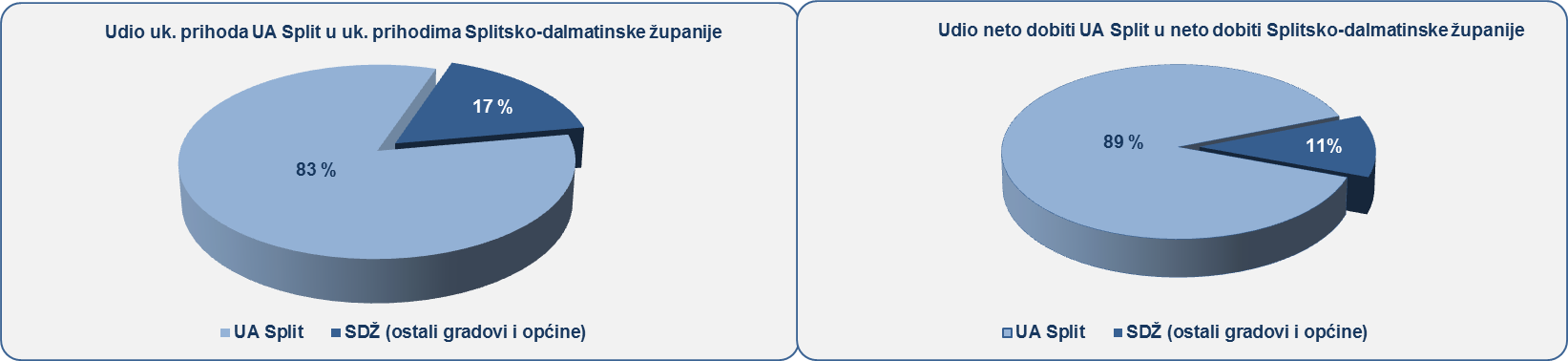 Izvor: Fina, Registar godišnjih financijskih izvještaja, obrada GFI-a za 2017. godinuUdio poduzetnika sa sjedištem u gradu Splitu u broju poduzetnika Urbane aglomeracije Split je 68,4 %, u broju zaposlenih 60,9 %, ukupnim prihodima 59,8 %, ukupnim rashodima 59,9 %, dobiti razdoblja 58,9 %, gubitku razdoblja 59,5 %, uvozu 45,1 % i izvozu 38,9 %.Među poduzetnicima Urbane aglomeracije Split prema ostvarenim financijskim rezultatima u 2017. godinu najbolja su dva društva, TOMMY d.o.o., s 2.708 zaposlenih koji su ostvarili najveći ukupni prihod u iznosu od 2,7 milijardi kuna i najveću dobit razdoblja u iznosu od 147,9 milijuna kuna i STUDENAC TRGOVINA d.o.o.3, s 2.581 zaposlenih koji su ostvarili ukupan prihod u iznosu od 1,7 milijardi kuna.Tablica 4.	TOP 10 - rang lista poduzetnika prema dobiti razdoblja na razini Urbane aglomeracije Split u 2017. g.	(iznosi u tisućama kuna)Izvor: Fina, Registar godišnjih financijskih izvještaja, obrada GFI-a za 2017. godinuPrema produktivnosti (prihodu po zaposlenom), prvi su poduzetnici sa sjedištem u općini Lećevica, s 1,2 milijuna kuna, čemu je najviše doprinio mikro poduzetnik CABALLUS NET d.o.o. s četiri zaposlena i prosjekom od 5,2 milijuna kuna prihoda po zaposlenom. Prema istom kriteriju iza poduzetnika Lećevice, poduzetnici su Dicma s 1,2 milijuna kuna i Solina sa 784 tisuće kuna prihoda po zaposlenom. Za usporedbu, produktivnost poduzetnika na razini Urbane aglomeracije Split bila je 624 tisuće kuna, a na razini RH 768 tisuća kuna.Grafikon 2.	Prihod po zaposlenom u 2017. godini na razini gradova/općina Urbane aglomeracije Split(iznosi u tisućama kuna)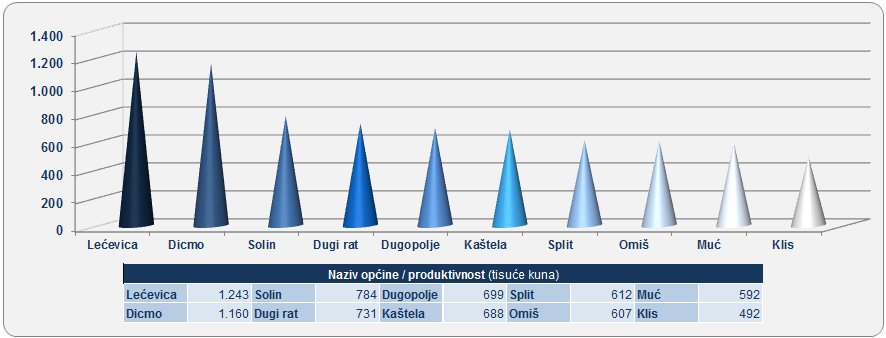 Izvor: Fina, Registar godišnjih financijskih izvještaja,obrada GFI-a za 2017. godinuProsječna mjesečna neto plaća koja je obračunana zaposlenima kod poduzetnika Urbane aglomeracije Split, iznosila je 4.486 kuna, što je na razini 2016. godine (0,3 % više) te 4,8 % niže od iznosa prosječne mjesečne neto plaće zaposlenih kod poduzetnika u Splitsko-dalmatinskoj županiji (4.710 kuna).Najviša prosječna mjesečna neto plaća obračunana je zaposlenima kod poduzetnika sa sjedištem u Sinju (6.055 kuna) i viša je za 35,0 % od prosječne mjesečne neto plaće obračunane zaposlenima kod poduzetnika Urbane aglomeracije Split (4.486 kuna). Slijede poduzetnici u Kaštelu (5.342 kuna), Dicmu (5.063 kuna), Trogiru (4.995 kuna) i Splitu (4.780 kuna).Najniža mjesečna prosječna neto plaća obračunana je zaposlenima kod poduzetnika sa sjedištem u Lećevici (2.857 kuna) i niža je za 36,3 % u odnosu na prosječnu mjesečnu neto plaća obračunanu kod poduzetnika na razini Urbane aglomeracije Split (4.486 kuna).Zaposlenima kod poduzetnika sa sjedištem u Splitu obračunana je prosječna mjesečna neto plaća u iznosu od 4.780 kuna, što je za 6,6 % više od prosjeka na razini svih poduzetnika sa sjedištem u Urbanoj aglomeraciji Split i za 1,5 % više od prosječne mjesečne plaće zaposlenih kod poduzetnika u Splitsko-dalmatinskoj županiji (4.710 kuna).Grafikon 3.	Prosječna mjesečna neto plaća po zaposlenom u 2017. godini u TOP 5 gradova i općina Urbane aglomeracije Split, Splitsko-dalmatinskoj županiji i RH	(iznosi u kunama)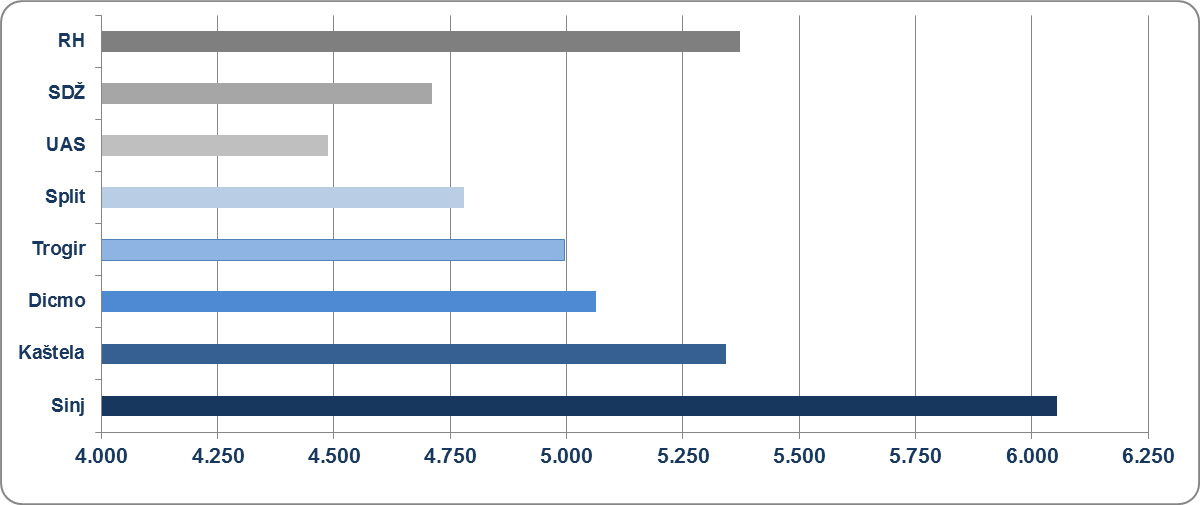 Izvor: Fina, Registar godišnjih financijskih izvještaja, obrada GFI-a za 2017. godinuZa usporedbu, prosječna mjesečna neto plaća zaposlenih kod poduzetnika na razini RH u 2017. godini iznosila je 5.372 kune, što je 19,8 % više u odnosu na prosječnu mjesečnu neto plaću na razini Urbane aglomeracije Split (4.486 kuna) i 14,1 % više u odnosu na prosječnu mjesečnu neto plaću na razini Splitsko-dalmatinske županije (4.710 kuna).O urbanim aglomeracijama i većim i manjim urbanim područjimaIzdvajanje urbanih (i ruralnih odnosno ruralnih i mješovitih) područja predstavlja jedan od izazovnijih zadataka suvremene politike regionalnog razvoja. Vrlo često se urbana područja odnosno granice urbanih područja određuju ovisno o namjeni i nisu izdvojena jednom jedinstvenom definicijom. Za politiku regionalnog razvoja izdvajanje urbanih područja znači naći kompromis između različitih sektora, lokalnih želja za uključivanjem/isključivanjem dijela teritorija u urbani prostor i administrativnih granica (koje osiguravaju pravo odlučivanja u nekom prostoru). Zakon o regionalnom razvoju odredio je tri tipa urbanih područja:4 gradske aglomeracije (sjedišta u Zagrebu, Splitu, Rijeci i Osijeku)veća urbana područja - gradovi koji na razini jedinica lokalne samouprave imaju više od 35 000 stanovnika, a nisu uključeni u urbane aglomeracijemanja urbana područja - gradovi koji imaju manje od 35 000 stanovnika, ali njihova središnja naselja imaju više od 10 000 stanovnika ili su sjedišta županija.Više o rezultatima poslovanja poduzetnika po područjima djelatnosti i po drugim kriterijima, prezentirano je u standardnim analizama rezultata poslovanja poduzetnika RH, po županijama i po gradovima i općinama u 2017. g. Pojedinačni podaci o rezultatima poslovanja poduzetnika dostupni su besplatno na RGFI – javna objava i na Transparentno.hr Informacija o tome je li poslovni subjekt u blokadi ili ne, dostupna je korištenjem usluge FINA InfoBlokade slanjem SMS poruke na broj 818058, te korištenjem WEB aplikacije JRR tj. uvidom u podatke o računima i statusu blokade poslovnih subjekata, koji se ažuriraju u Jedinstvenom registru računa kojega u skladu sa zakonskim propisima, od 2002. godine, vodi Financijska agencija.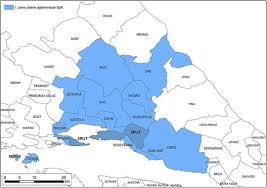 U 2017. godini na području šest gradova i sedam općina obuhvaćenih Urbanom aglomeracijom Split, bilo je 10.075 poduzetnika. Riječ je o poduzetnicima koji su sastavili i u Registar godišnjih financijskih izvještaja podnijeli točan i potpun godišnji financijski izvještaj za 2017. godinu. Kod 10.075 poduzetnika bilo je 61.190 zaposlenih, što je prosječno po poduzetniku 6,1 zaposlenih s prosječnom plaćom od 4.486 kuna.To je u odnosu na 2015. godinu povećanje broja poduzetnika (9.178) za 897 i broja zaposlenih (56.594) za 4.596, s tim da je prosječan broj zaposlenih 2015. godine bio veći (6,2 zaposlenih po poduzetniku), kao i prosječna plaća koja je iznosila 4.545 kuna. Naziv grada/općineBroj poduzetnikaBroj zaposlenihUkupni prihodDobit razdobljaGubitak razdobljaNeto dobitKaštela7164.2402.916.620244.10392.150151.953Omiš2744.3502.640.427139.3226.777132.545Sinj2921.855862.26346.66532.55314.112Solin6755.0313.945.432183.153112.41470.739Split6.88837.29222.808.7671.462.770592.992869.778Trogir4012.8871.314.89058.50076.838-18.338Dicmo38392454.59020.1158.56511.550Dugi Rat1981008737.17195.5591.75793.802Dugopolje13420031.399.737148.77355.58893.185Klis84464228.4799.6743.7765.898Lećevica92024.86510.7977110.726Muć31262155.1435.2602.3752.885Podstrana3351.386672.77859.45810.03249.427Ukupno poduzetnici UAS10.07561.19038.161.1632.484.149995.8881.488.260OpisUrbana aglomeracija SplitUrbana aglomeracija SplitUrbana aglomeracija SplitSplitsko-dalmatinska žup.Splitsko-dalmatinska žup.Splitsko-dalmatinska žup.Opis2016. 2017. Indeks20162017. IndeksBroj poduzetnika9.10310.075110,711.98313.211110,2Broj zaposlenih58.16861.190105,273.02876.885105,3Ukupni prihodi34.925.78438.161.163109,342.173.79345.990.133109,0Ukupni rashodi33.632.47336.248.660107,840.386.53643.808.051108,5Dobit prije oporezivanja2.544.7162.908.468114,33.166.5273.475.433109,8Gubitak prije oporezivanja1.251.404995.96579,61.379.2711.293.35193,8Dobit razdoblja2.165.3902.484.149114,72.703.8742.967.045109,7Gubitak razdoblja1.252.587995.88879,51.380.8361.286.11793,1Kons. financijski rezultat – dobit (+) ili gubitak (-) razd.912.8031.488.260163,01.323.0381.680.928127,1Izvoz5.157.1995.773.112111,96.252.2706.995.464111,9Uvoz2.595.4953.338.767128,62.897.7083.743.188129,2Investicije u novu dugotrajnu imovinu1.216.1721.145.96394,21.653.6211.350.83181,7Prosj. mjesečna neto plaća po zaposlenom4.4724.486100,34.5174.710104,3Naziv terit. razineBroj poduzetnikaBroj zaposlenihProsječna mjes. neto plaćaUkupni prihodiUkupni rashodiDobit razdobljaGubitak razdobljaNeto dobitSDŽ13.21176.8854.71045.990.13343.808.0512.967.0451.286.1171.680.928UAS10.07561.1904.48638.161.16336.248.6602.484.149995.8881.488.260Grad Split6.88837.2924.78022.808.76721.698.8441.462.770592.992869.778RangOIBNazivSjedišteBroj zaposlenihUkupni prihodDobit razdoblja1.00278260010TOMMY d.o.o.Split2.7082.700.435147.8552.83462362655ZRAČNA LUKA SPLIT d.o.o.Kaštel Štafilić414370.915117.9093.92265244213HATTRICK-PSK d.o.o.Dugopolje753503.09594.5394.33060874644STUDENAC TRGOVINA d.o.o. Omiš2.5811.657.30486.7865.18556905592BRODOSPLIT d.d.Split62648.04070.4576.48351740621AD PLASTIK d.d.Solin1.068894.39553.3997.44441968689SUNSAIL ADRIATIC d.o.o.Split3178.25334.8078.76118645526INTERNATIONAL EVONA d.o.o.Stobreč207182.78730.1409.61395607720RIBOLA d.o.o.Kaštel Lukšić497474.28527.77710.33956120458BRODOMERKUR d.d.Split265378.88027.303Ukupno TOP 10 poduzetnikaUkupno TOP 10 poduzetnikaUkupno TOP 10 poduzetnikaUkupno TOP 10 poduzetnika8.5867.888.389690.972Ukupno poduzetnici Urbane aglomeracije SplitUkupno poduzetnici Urbane aglomeracije SplitUkupno poduzetnici Urbane aglomeracije SplitUkupno poduzetnici Urbane aglomeracije Split61.19038.161.1632.484.149